	ПРОЕКТ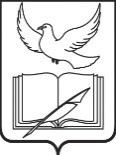 СОВЕТ ДЕПУТАТОВПОСЕЛЕНИЯ ВНУКОВСКОЕ В ГОРОДЕ МОСКВЕРЕШЕНИЕО внесении изменений в Решение Совета депутатов поселения Внуковское от 16.06.2016 г. №3/37 «О комиссии поселения Внуковское по соблюдению лицами, замещающими муниципальные должности, ограничений, запретов и исполнения ими обязанностей, установленных законодательством Российской Федерации о противодействии коррупции»На основании Федеральных законов от 6 октября 2003 года № 131-ФЗ «Об общих принципах организации местного самоуправления в Российской Федерации», от 25 декабря 2008 года № 273-ФЗ «О противодействии коррупции», от 3 декабря 2012 года № 230-ФЗ «О контроле за соответствием расходов лиц, замещающих государственные должности, и иных лиц их доходам», Распоряжения Мэра Москвы от 19.04.2018 г. № 259-РМ «Об утверждении Плана противодействия коррупции в городе Москве на 2018-2019 годы»,Совет депутатов РЕШИЛ:1. Внести в Решение Совета депутатов поселения Внуковское от 16.06.2016 г. №3/37 «О комиссии поселения Внуковское по соблюдению лицами, замещающими муниципальные должности, ограничений, запретов и исполнения ими обязанностей, установленных законодательством Российской Федерации о противодействии коррупции» (далее – Решение) следующие изменения:1.1. Приложение 1 вышеуказанного Решения изложить в редакции согласно Приложению к настоящему Решению.2. Опубликовать настоящее решение в бюллетене «Московский муниципальный вестник».3. Контроль за выполнением настоящего решения возложить главу поселения Внуковское Гусева А.К.Глава поселения						      Гусев А.К.Приложение к Решению Совета депутатов поселения Внуковскоеот                 года №  Состав комиссии по соблюдению лицами, замещающими муниципальные должности, ограничений, запретов и исполнения ими обязанностей, установленных законодательством Российской Федерации о противодействии коррупцииПредседатель комиссии:Федулкин П.А. - глава администрации;Заместитель председателя комиссии:Терентьева Е.М. –заместитель главы администрации;Секретарь комиссии:Пронь Е.И. - заместитель главы администрации;Члены комиссии: Жернов О.П. - заместитель главы администрации;Орехов М.И. - начальник организационно-правового отдела;Ширнина Л.В. - главный бухгалтер - начальник отдела учета и отчетности;Пахомов В.А. - начальник отдела благоустройства;Панова О.Н. - начальник отдела ЖКХ;Голубцов В.И. – начальник отдела строительства, землепользования, ГО и ЧС;Дурманова В.М. - начальник отдела имущественных отношений;Айгистов М.М. - начальник отдела потребительского рынка;Гавриков А.В. - начальник отдела муниципального заказа;Сафронова А.В. - инспектор отдела имущественных отношений (Председатель Профсоюза);Вайзбек Е.А. - заместитель начальника организационно-правового отдела;Шевчук Д.А. – заведующий правовым сектором организационно-правового отдела;Белова В.В. – специалист первой категории организационно-правового отдела. от№